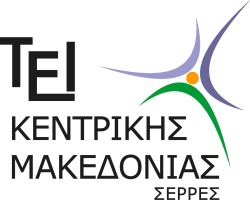 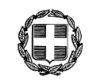 ΕΛΛΗΝΙΚΗ ΔΗΜΟΚΡΑΤΙΑΤΕΧΝΟΛΟΓΙΚΟ ΕΚΠΑΙΔΕΥΤΙΚΟ ΙΔΡΥΜΑ (Τ.Ε.Ι.) ΚΕΝΤΡΙΚΗΣ ΜΑΚΕΔΟΝΙΑΣΤΕΡΜΑ ΜΑΓΝΗΣΙΑΣ – 62124 ΣΕΡΡΕΣΔελτίο ΤύπουΘέμα: 	Ίδρυση Κέντρου Επιμόρφωσης και Δια Βίου Μάθησης στο ΤΕΙ Κεντρικής ΜακεδονίαςΣας ενημερώνουμε ότι  στο ΦΕΚ 2880/Β’/19.07.2018 δημοσιεύθηκε η αριθμ. 105351/Ζ1/26.06.2018 απόφαση του Υπουργού Παιδείας, Έρευνας και Θρησκευμάτων με την οποία ιδρύεται στο Τ.Ε.Ι. Κεντρικής Μακεδονίας Κέντρο Επιμόρφωσης και Διά Βίου Μάθησης (Κ.Ε.ΔΙ.ΒΙ.Μ), σύμφωνα με τις διατάξεις του ν. 4485/2017 (ΦΕΚ Α’/114) . Το Κ.Ε.ΔΙ.ΒΙ.Μ αποτελεί μονάδα του Τ.Ε.Ι. Κεντρικής Μακεδονίας  που εξασφαλίζει τον συντονισμό και τη διεπιστημονική συνεργασία στην ανάπτυξη προγραμμάτων επιμόρφωσης, συνεχιζόμενης εκπαίδευσης, κατάρτισης και εν γένει διά βίου μάθησης.Η ίδρυση του Κ.Ε.ΔΙ.ΒΙ.Μ έχει ως σκοπό:την ανάπτυξη και υλοποίηση προγραμμάτων επιμόρφωσης, εξειδίκευσης, συνεχιζόμενης εκπαίδευσης και κατάρτισης και γενικότερα όλων των προγραμμάτων δια βίου μάθησης (πέραν των τυπικών σπουδών 1ου , 2ου και 3ου κύκλου), δια ζώσης ή εξ αποστάσεως, τόσο αυτοτελώς όσο και σε συνεργασία με δημόσιους ή και ιδιωτικούς φορείς, Επιστημονικούς Συλλόγους και Επιμελητήρια.την εξασφάλιση της δυνατότητας πρόσβασης σε υψηλού επιπέδου προγράμματα επιμόρφωσης, κατάρτισης και εξειδίκευσης σε κατά το δυνατόν περισσότερους πολίτες. την εισαγωγή και ανάπτυξη ανοικτών διαδικτυακών μαθημάτων.τη διοργάνωση συνεδρίων, ημερίδων, θερινών σχολείων κλπ σχετικών με το έργο που επιτελεί. Τα προγράμματα του Κέντρου μπορούν να υλοποιούνται και σε συνεργασία με ΑΕΙ ή Ερευνητικά Κέντρα της ημεδαπής καθώς και αναγνωρισμένα ως ομοταγή ιδρύματα της αλλοδαπής.Η υλοποίηση των προγραμμάτων θα γίνεται αξιοποιώντας κατά το δυνατόν το επιστημονικό δυναμικό και τις υποδομές του Τ.Ε.Ι. Κεντρικής Μακεδονίας.Ο Πρύτανης του Τ.Ε.Ι. Κεντρικής ΜακεδονίαςΔημήτριος Δ. ΧασάπηςΓΡΑΜΜΑΤΕΙΑ ΠΡΥΤΑΝΕΙΑΣΠληρ.: Α. ΙωαννίδουΤηλ.: 23210 49141, 49101Fax: 23210 46556email: gram_prιtani@teicm.grΣέρρες 23 Αυγούστου 2018